Opgaveformulier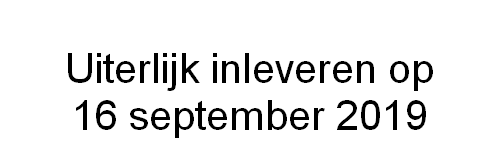 Naam			: …………………………………………………………………………Straat			: …………………………………………………………………………Woonplaats		: …………………………………………………………………………Telefoonnummer	: …………………………………………………………………………E-mailadres		: …………………………………………………………………………ActiviteitActiviteitAantal personenMediterenMediterenPiter wilkens, libbene stiennenPiter wilkens, libbene stiennenOmgaan met verlies – rouwgroep tsjûkemarOmgaan met verlies – rouwgroep tsjûkemarFilmavond “hidden figures”Filmavond “hidden figures”St. OdulphuspadSt. OdulphuspadVrouw & geloof: ‘sterke vrouwen’Vrouw & geloof: ‘sterke vrouwen’Liturgisch bloemschikkenLiturgisch bloemschikken‘een goed verhaal’ door ds. Stephan de Jong‘een goed verhaal’ door ds. Stephan de JongOchtendkring okt/nov.Doniahiem/Scharleijen/IendrachtOchtendkring feb.Doniahiem/Scharleijen/Iendracht‘als hout en stenen spreken’‘als hout en stenen spreken’Rondom de uitvaartRondom de uitvaartBelijdeniscatecheseBelijdeniscatecheseTitus brandsmaTitus brandsmaOp weg naar de preekOp weg naar de preekZaterdagmiddaggezelligheid … gedicht … muzikale bijdrageZaterdagmiddaggezelligheid … gedicht … muzikale bijdrageKerstmiddag 70+ (Op ‘e Noed)… ruimte in auto voor ….. pers … geen vervoerKerstmiddag 70+ (Op ‘e Noed)… ruimte in auto voor ….. pers … geen vervoerKerstmiddag voor 55 plussers (Langweer)Kerstmiddag voor 55 plussers (Langweer)Kerstrondgang Idskenhuizen (meewerken)Kerstrondgang Idskenhuizen (meewerken)Pubquiz (jong & oud)Teamnaam:..…………………………………………………….Deelnemers: ……………………………………………………………………………………………………………………………………………………………………………………………………………………………………………………………………………………Pubquiz (jong & oud)Teamnaam:..…………………………………………………….Deelnemers: ……………………………………………………………………………………………………………………………………………………………………………………………………………………………………………………………………………………Spirit & businessSpirit & businessWorkshop kalligrafie met els de bokWorkshop kalligrafie met els de bokFilmavond “victoria & abdul”Filmavond “victoria & abdul”Groothuisbezoeken     opgave ochtendGroothuisbezoeken     opgave ochtendGroothuisbezoeken     opgave avondGroothuisbezoeken     opgave avondGroothuisbezoeken     opgave groep 40/50 jarigenGroothuisbezoeken     opgave groep 40/50 jarigenGroothuisbezoeken     opgave persoonlijk bezoek ouderlingGroothuisbezoeken     opgave persoonlijk bezoek ouderlingGroothuisbezoeken     opgave persoonlijk bezoek pastoresGroothuisbezoeken     opgave persoonlijk bezoek pastoresGroothuisbezoeken     opgave beschikbaar stellen woningGroothuisbezoeken     opgave beschikbaar stellen woningBibliodramaBibliodramaMarcus in 1 dagMarcus in 1 dagAfter preek gesprekAfter preek gesprek